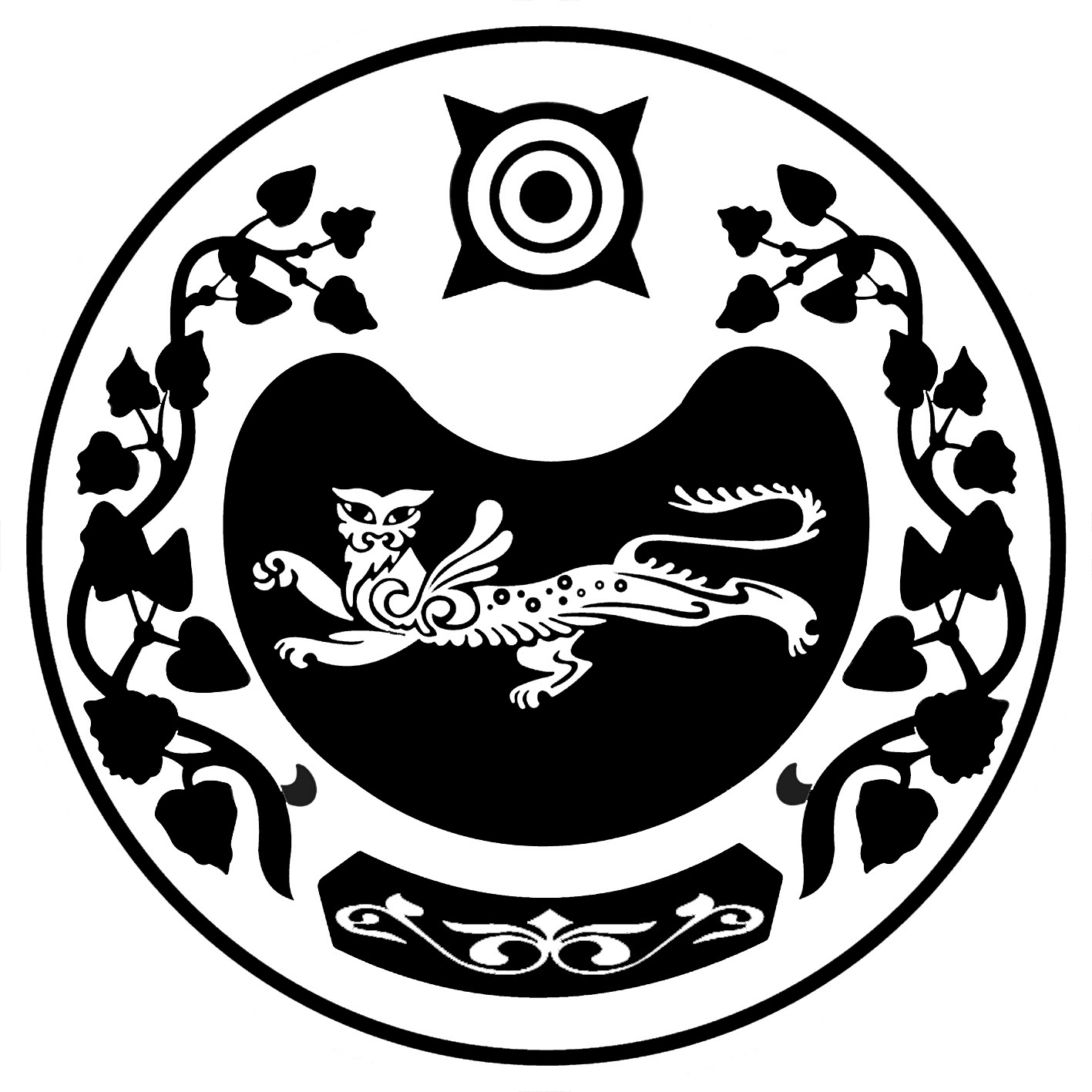              РОССИЯ ФЕДЕРАЦИЯЗЫ			РОССИЙСКАЯ ФЕДЕРАЦИЯ            ХАКАС РЕСПУБЛИКАЗЫ			  РЕСПУБЛИКА ХАКАСИЯ	                   АFБАН ПИЛТIРI		                               АДМИНИСТРАЦИЯ      АЙМАFЫНЫH УСТАF-ПАСТАА   	 УСТЬ-АБАКАНСКОГО РАЙОНАП О С Т А Н О В Л Е Н И Е  от 02.10.2020 г.     № 660 - пр.п. Усть-АбаканВ соответствии со статьями 134 и 135 Трудового кодекса Российской Федерации, Федеральным законом от 19.06.2000 № 82-ФЗ "О минимальном размере оплаты труда" (с последующими изменениями), администрация Усть-Абаканского района Республики ХакасияПОСТАНОВЛЯЕТ:Внести в Постановление  от 21.02.2012 № 252-п «Об утверждении Положения об оплате труда работников централизованных бухгалтерий при органах местного самоуправления Усть-Абаканского района в области образования, культуры, молодежной политики, спорта и туризма» (с последующими изменениями) следующие изменения:1.1. Приложении 1 к Положению об оплате труда работников централизованных бухгалтерий при органах местного самоуправления Усть-Абаканского района в области образования, культуры, молодежной политики, спорта и туризма администрации Усть-Абаканского района Республики Хакасия читать в новой редакции согласно приложению.2. Руководителю управления культуры, молодежной политики, спорта и туризма администрации Усть-Абаканского района Республики Хакасия (Федоровой О.А.) руководствоваться данным постановлением при определении фонда оплаты труда и начислении заработной платы работникам централизованной бухгалтерии.3. Главному редактору газеты «Усть-Абаканские известия» (Церковной И.Ю.) опубликовать настоящее постановление в газете «Усть-Абаканские известия официальные».4. И.о. управляющего делами администрации Усть-Абаканского района        (О.В. Лемытская) разместить настоящее постановление  на официальном сайте администрации Усть-Абаканского района в информационно-телекоммуникационной сети «Интернет».	5. Настоящее постановление вступает в силу с 01.10.2020 года.	6. Контроль за исполнением настоящего постановления возложить на              заместителя Главы администрации Усть-Абаканского района по финансам и экономике – руководителя управления финансов и экономики администрации Усть-Абаканского района (Потылицыну Н.А.)И.о. Главы Усть-Абаканского района                                                         И.В. БелоусПриложениек постановлению администрации Усть-Абаканского района от 02.10.2020   № 660 - пПриложение 1к Положению об оплате труда работников централизованных бухгалтерий в сфере культуры, молодежной политики, спорта и туризма  администрации Усть-Абаканского района Республики ХакасияРАЗМЕРЫ ДОЛЖНОСТНЫХ ОКЛАДОВ РАБОТНИКОВ ЦЕНТРАЛИЗОВАННЫХ БУХГАЛТЕРИЙ В СФЕРЕ КУЛЬТУРЫ, МОЛОДЕЖНОЙ ПОЛИТИКИ, СПОРТА И ТУРИЗМА АДМИНИСТРАЦИИ УСТЬ-АБАКАНСКОГО РАЙОНА РЕСПУБЛИКИ ХАКАСИЯЗаместитель Главы администрации Усть-Абаканского района по финансам и экономике – руководитель управления финансов и экономики администрации Усть-Абаканского района                                                                  Потылицына Н.А.О внесении изменений в постановление администрации Усть–Абаканского района от 21.02.2012 №  252-п             «Об утверждении Положения об оплате труда работников централизованных бухгалтерий при органах местного самоуправления Усть-Абаканского района в области образования, культуры, молодежной политики, спорта и туризма»Наименование должностейРазмер оклада,  
рублейГлавный бухгалтер                        10583,00Заместитель главного бухгалтера                        9488,00Ведущий бухгалтер (экономист)                        7468,00Бухгалтер (экономист) 1 категории                        5973,00